ГОСУДАРСТВЕННОЕ КАЗЁННОЕ ОБРАЗОВАТЕЛЬНОЕ УЧРЕЖДЕНИЕ ДЛЯ ДЕТЕЙ-СИРОТ И ДЕТЕЙ,  ОСТАВШИХСЯ БЕЗ ПОПЕЧЕНИЯ РОДИТЕЛЕЙ СПЕЦИАЛЬНЫЙ (КОРРЕКЦИОННЫЙ) ДЕТСКИЙ ДОМ ДЛЯ ДЕТЕЙ С ОГРАНИЧЕННЫМИ ВОЗМОЖНОСТЯМИ ЗДОРОВЬЯ СТ-ЦЫ ЛЕНИНГРАДСКОЙ КРАСНОДАРСКОГО  КРАЯДЕНЬ СЕМЬИ, ЛЮБВИ И ВЕРНОСТИВоспитатель: Кукса О.А.ст. Ленинградская,  2010 г.ТЕМА: «День семьи, любви и верности»ЦЕЛЬ: воспитание ответственного отношения к семье как к базовой ценности общества.ЗАДАЧИ: Формировать высоконравственный подход к вопросу поддержания семейного благополучия;Развивать способности коммуникативного общения;Развивать положительные эмоции и чувства;Воспитывать у несовершеннолетних осознания доли собственного участия в создании тёплых семейных отношений.ОБОРУДОВАНИЕ: мультимедийная комьпьютерная презентация по теме занятия, бумага, цветные карандаши, фломастеры, иголки, нитки, прихватки, воздушные шары, куклы, плакаты с высказываниями.ХОД МЕРОПРИЯТИЯ:Людмила Валерьевна:- Здравствуйте, уважаемые гости! Сегодня мы собрались для того, чтобы встретить один из самых замечательных праздников- Всероссийский день семьи, любви и верности, Этот праздник у нас в России празднуется с 2008 года благодаря усилиям супруги нашего президента Светланы Медведевой.Людмила Александровна:-И в старину, и теперь люди мечтают о счастье, о дружной и крепкой семье, о большой любви. А как вы, ребята, считаете влюблённость и любовь это одно и то же?Примерные ответы детей:- Влюблённость- это чувство, которое быстро вспыхивает и так же быстро гаснет. А любовь- это чувство крепкое, постоянное, на всю жизнь.- Можно влюбляться в разных людей, а любить только одного человека.Ольга Анатольевна:- Да, действительно, влюбиться это одно, а сохранить любовь, пронести её через всю жизнь- это совсем другое. И нам известны примеры бескорыстной верной любви. Давайте познакомимся с одной из таких пар.Показ презентации( текст читает Ольга Анатольевна)Вопросы по содержанию презентации:1.Понравилась ли вам история о Петре и Февронии?2. Из знатного ли рода происходила Феврония или кем она была? 3. Что особенного она сделала для князя Петра? (исцелила его от проказы) 4.  Как прожили свою жизнь Пётр и Феврония? (в любви, в верности, в согласии)5.Как эта любовь проявилась даже после их смерти? (похороненные в разных местах они чудесным образом оказались рядом)И это чудо сотворил Господь, потому что они были верными, любили не только друг друга, но и окружающих их людей.Людмила Валерьевна:- Ребята, мы очень рады, что сегодня в нашем уютном доме собралась наша дружная семья. А когда вы подрастёте, мы надеемся, у вас у каждого будет своя дружная, крепкая, любящая и любимая семья. Ведь такая семья – главное богатство в жизни каждого человека.Людмила Александровна:- Как вы думаете, ребята, кто опора семьи, на ком держится дом? Конечно же это мама! Счастлив тот, кто с детства знает материнскую любовь, ласку, заботу. И как счастлива мама, когда ей отвечают тем же.Стихи:Драгун Д.Очень редко, но всё же бывает больна, И тогда всё вокруг кувырком, кверху дном, Потому что она, потому что она –Человек, на котором держится дом.Карабицин И.Нас куда- то уносит стремительный век.В суете мы порой забываем о том, Что она не фундамент, она человек.Человек, на котором держится дом.Назаренко К.Чтобы было и сердце и доме светло, На её доброту отвечайте добром.Пусть всегда ощущает любовь и тепло Человек, на котором держится дом.Ольга Анатольевна:- Наши девочки - это будущие мамы. Мама должна уметь всё. А самое первое, чему она должна научиться - пеленать ребёнка. Давайте проверим умеют ли наши девочки пеленать малышей.(Звучит песня « Стань человеком»)1.Конкурс « Запеленай младенца»Пляшков М.Заботливая женская рука-На вид она не очень- то крепка, Когда дитя качает в колыбели.Но как, друзья, она крепка на деле-Заботливая женская рука.Людмила Валерьевна:- Наши мальчики - будущие папы. Папа- это опора, папа- это сила, крепкое плечо. Давайте проверим силу наших мальчиков.Звучит песня «Про папу».2.Конкурс « Самый сильный» ( перетягивание каната)Карташова К.Семья – это счастье, любовь и удача, Семья – это летом поездки на дачу. Семья – это праздник, семейные даты, Подарки, покупки, приятные траты. Рождение детей, первый шаг, первый лепет, Мечты о хорошем, волнение и трепет. Семья – это труд, друг о друге забота, Семья – это много домашней работы. Семья – это важно! Семья – это сложно! Но счастливо жить одному невозможно! Всегда будьте вместе, любовь берегите, Обиды и ссоры подальше гоните, Хочу, чтоб про нас говорили друзья: Какая хорошая Ваша семья!Людмила Александровна:- Следующий конкурс называется « Белошвейка». Кубанские казачки всегда славились своим рукоделием, мастерством украшать одежду и свой дом, а значит умели шить и вышивать. Для участия в конкурсе приглашаются девочки. Необходимо надеть большие рукавицы и вдеть нитку в иголку.3.Конкурс « Белошвейка».Красножен К.Семья – мой дом родной.Там я живу, там мой покой,Мое пристанище и кров,Мои мечты, моя любовь.Что может быть семьи дороже?Теплом встречает отчий дом,Здесь ждут тебя всегда с любовью,И провожают в путь с добром!Любите! И цените счастье!Оно рождается в семье,Что может быть ее дорожеНа этой сказочной земле.Ольга Анатольевна:-Кубанские семьи сильны своими устоями, своим духом. Вот наши мальчики и покажут сейчас насколько сильны они духом. Для участия в конкурсе « Сильный духом» приглашаются мальчики, им необходимо надуть самый большой шар.Конкурс « Сильный духом»Людмила Валерьевна:- Молодцы, ребята. Мне кажется, из вас получатся замечательные мамы и папы: заботливые, ответственные, любящие.Людмила Валерьевна:О счастье семейном молятсяПо всей православной РоссииМуромским чудотворцамЧтоб у Господа испросили-Надежду, Любовь и ВеруИ верность друг другу до гробаИ за гробом тоже примеромОни нам сияют оба.Людмила Александровна:Жизнь во все времена похожа,Теже требы у каждого века.То же горе и счастье то же,Искушения у человека.Чтобы тьма не закрыла солнце,Чтоб не множилось беззакониеЗа нас с вами усердно молятсяПётр и Феврония.Ольга Анатольевна:Зажигая сегодня свечи,И сердца любовью зажгите.Чтобы были вы вместе вечно,Заступничества попросите.И дарите ромашки любимым.Знаком верности и чистотыПусть станут они отнынеРусского поля цветы.Ольга Анатольевна:- Семья – единство помыслов и дел. Семья - это первооснова жизни.Ребята, скажите, какой же праздник празднуется у нас в России 8 июля?Почему именно 8 июля?Кто выступил учредителем праздника?Какой символ имеет День семьи, любви и верности?Людмила Александровна:- Да, действительно символом этого праздника является ромашка. Пусть в нашем доме расцветёт этот чистый, солнечный цветок. А на его лепестках напишите, пожалуйста, какими качествами должен обладать человек, чтобы суметь  создать крепкую, дружную семью.Звучит песня «Гимн семьи» И. РезникаДети выполняют работу, затем надписи читаются и собирается ромашка.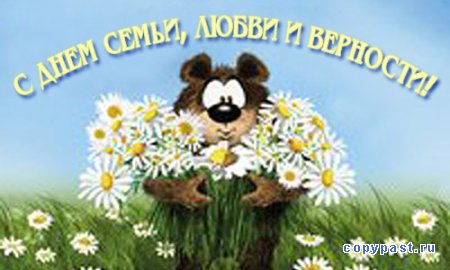 